АДМИНИСТРАЦИЯ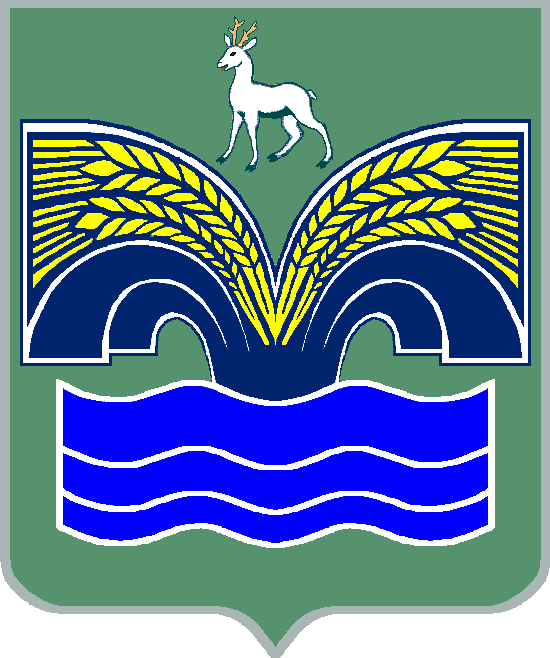 СЕЛЬСКОГО ПОСЕЛЕНИЯ ШИЛАНМУНИЦИПАЛЬНОГО РАЙОНА КРАСНОЯРСКИЙСАМАРСКОЙ ОБЛАСТИПРОЕКТПОСТАНОВЛЕНИЕот  ________________   №_____Об утверждении Порядка заключения соглашения об определении границ прилегающей территории, подготовки и рассмотрения карт-схем, систематизации карт-схем, а также использования сведений, содержащихся в картах-схемах, в контрольных мероприятиях В соответствии с Федеральным законом от 06.10.2003 №131-ФЗ «Об общих принципах организации местного самоуправления в Российской Федерации», Законом Самарской области от 13.06.2018 № 48-ГД «О порядке определения границ прилегающих территорий для целей благоустройства в Самарской области», Правилами благоустройства на территории сельского поселения Шилан муниципального района Красноярский Самарской области, утвержденными решением Собрания представителей сельского поселения Шилан муниципального района Красноярский Самарской области от 11.07.2018 № 24,  пунктом 3 статьи 42 Устава сельского поселения Шилан муниципального района Красноярский Самарской области, принятого решением Собрания представителей сельского поселения Шилан муниципального района Красноярский Самарской области от 13.07.2015 № 23, Администрация сельского поселения Шилан муниципального района Красноярский ПОСТАНОВЛЯЕТ:1.	Утвердить прилагаемый Порядок заключения соглашения об определении границ прилегающей территории, подготовки и рассмотрения карт-схем, систематизации карт-схем, а также использования сведений, содержащихся в картах-схемах, в контрольных мероприятиях.2. Опубликовать настоящее постановление в газете «Красноярский вестник» и разместить на официальном сайте администрации муниципального района Красноярский Самарской области в сети Интернет в разделе «Поселения».3. Настоящее постановление вступает в силу со дня его опубликования.4. Контроль за исполнением настоящего постановления возложить на – Главу сельского поселения Шилан И.А. Чернову.Глава сельского поселения Шилан муниципального района КрасноярскийСамарской  области                                                                    И.А. Чернова                                                              Белова 55116                                                                 УТВЕРЖДЁН                                                                                  постановлением администрации                                                                                   сельского поселения Шилан                                                                                   муниципального района  Красноярский                                                                                  Самарской области                                                                               от   _______  № ____ПОРЯДОКзаключения соглашения заключения соглашения об определении границ прилегающей территории, подготовки и рассмотрения карт-схем, систематизации карт-схем, а также использования сведений, содержащихся в картах-схемах, в контрольных мероприятиях1. Общие положения1.1. Порядок заключения соглашения об определении границ прилегающей территории, подготовки и рассмотрения карт-схем, систематизации карт-схем, а также использования сведений, содержащихся в картах-схемах, в контрольных мероприятиях (далее - Порядок) разработан с целью организации работы по участию собственников или иных законных владельцев объектов – зданий, сооружений, строений, включая временные объекты, а земельных участков в благоустройстве территории сельского поселения Шилан муниципального района Красноярский Самарской области, а также использования сведений, содержащихся в картах-схемах, в контрольных мероприятиях.1.2. Настоящий Порядок разработан в соответствии с Федеральным законом от 06.10.2003 №131-ФЗ «Об общих принципах организации местного самоуправления в Российской Федерации», Законом Самарской области от 13.06.2018 № 48-ГД «О порядке определения границ прилегающих территорий для целей благоустройства в Самарской области», Правилами благоустройства территории сельского поселения Шилан муниципального района Красноярский Самарской области, утверждёнными решением Собрания представителей сельского поселения Шилан муниципального района Красноярский Самарской области от  11.07.2018 № 24.1.3. В настоящем Порядке используются следующие понятия:Благоустроитель - собственник или иной законный владелец здания, строения, сооружения, земельного участка, обязанный в силу требований действующего законодательства, муниципальных правовых актов сельского поселения Шилан муниципального района Красноярский Самарской области, соглашения об определении границ прилегающей территории (далее по тексту – Соглашение) содержать объект благоустройства;- Уполномоченный орган - администрация сельского поселения Шилан муниципального района Красноярский Самарской области.Остальные понятия используются в том значении, которые определены действующим законодательством Российской Федерации и Самарской области.1.4. Соглашение является безвозмездным и заключается между Благоустроителем и Уполномоченным органом в целях:а) создания эстетической привлекательности объекта благоустройства;б) создания комфортных и благоприятных условий для проживания граждан и (или) посещения гражданами соответствующих объектов благоустройства;в) улучшения экологического состояния прилегающей территории.1.5. Соглашение заключается на добровольной основе как по инициативе Уполномоченного органа, так и на основании письменного заявления Благоустроителя. 1.6. Заключение Соглашения не влечет перехода к Благоустроителю права владения и (или) пользование прилегающей территорией.2. Порядок заключения и прекращения соглашения2.1. Благоустроитель обращается с заявлением о заключении Соглашения (далее - заявление) в Уполномоченный орган с указанием:а) фамилии, имени, отчества (при наличии) гражданина или полного наименования юридического лица, места нахождения;б) адреса и назначения объекта благоустройства;в) способа уведомления Благоустроителя о дате и месте подписания Соглашения (посредством телефонной связи либо отправкой СМС-сообщения на мобильный телефон либо сообщения на электронный адрес благоустроителя) либо направления по почте Соглашения для подписания.2.2. Для заключения Соглашения устанавливается следующий исчерпывающий перечень документов, прилагаемых к заявлению, которые Благоустроитель должен представить самостоятельно:а) документ, удостоверяющий личность Благоустроителя или его представителя (подлежит возврату Благоустроителю (представителю Благоустроителя) после удостоверения его личности при личном приеме);б) документ, удостоверяющий полномочия представителя Благоустроителя, в случае подачи заявления представителем Благоустроителя (предоставление указанного документа не требуется в случае, если от имени юридического лица обращается лицо, имеющее право действовать без доверенности);в) правоустанавливающие документы на здание, строение, сооружение, земельный участок - если указанные документы (их копии или сведения, содержащиеся в них) отсутствуют в Едином государственном реестре недвижимости или в случае, если имущество предоставлено во владение и (или) пользование не уполномоченным органом;г) карта - схема прилегающей территории (далее – карта-схема) на бумажном носителе в произвольной форме, содержащая следующие сведения:- адрес здания, строения, сооружения, земельного участка, в отношении которого устанавливаются границы прилегающей территории (при его наличии), либо обозначение места расположения данных объектов с указанием наименования (наименований) и вида (видов) объекта (объектов) благоустройства;- сведения о собственнике и (или) ином законном владельце здания, строения, сооружения, земельного участка, а также уполномоченном лице: наименование (для юридического лица), фамилия, имя и, если имеется, отчество (для индивидуального предпринимателя и физического лица), место нахождения (для юридического лица), почтовый адрес, контактные телефоны;- схематическое изображение границ здания, строения, сооружения, земельного участка;- схематическое изображение границ территории, прилегающей к зданию, строению, сооружению, земельному участку;- схематическое изображение, наименование (наименования) объектов (элементов) благоустройства, попадающих в границы прилегающей территории.2.3. Документы, предусмотренные пунктом 2.2 настоящего Порядка, предоставляются в двух экземплярах, один из которых - оригинал, представляемый для обозрения и подлежащий возврату благоустроителю, другой - копия документа, прилагаемая к заявлению.2.4. Заявление с прилагаемыми к нему документами подлежит регистрации и рассмотрению Уполномоченным органом в срок, не превышающий тридцати  дней со дня их поступления. В общий срок для рассмотрения заявления не включается срок урегулирования разногласий при согласовании карты-схемы.2.5. При поступлении заявления и документов, прилагаемых к заявлению, с нарушением требований, установленных пунктом 2.2 настоящего Порядка, Уполномоченный орган в течение одного рабочего дня со дня регистрации заявления направляет заявителю письменное уведомление о необходимости устранения выявленных недостатков и срока для устранения, который не должен превышать 10 рабочих дней со дня получения уведомления.2.6. По результатам рассмотрения заявления и прилагаемых к нему документов Уполномоченный орган готовит проект Соглашения и направляет его Благоустроителю для рассмотрения и подписания либо направляет уведомление Благоустроителю о явке для подписания Соглашения с указанием даты и времени. Благоустроитель в 10-дневный срок возвращает подписанные Соглашения в Уполномоченный орган либо приходит для подписания Соглашения. В случае уклонения Благоустроителя от подписания Соглашения либо неявки, то считается, что Соглашение не заключено о чем письменно уведомляется Благоустроитель, направивший заявление о заключении Соглашения.2.7. При наличии оснований для отказа в заключении Соглашения, предусмотренных пунктом 2.8 настоящего Порядка, Уполномоченный орган  направляет Благоустроителю письменное уведомление с указанием причин отказа. Отказ подписывается Главой сельского поселения Шилан муниципального района Красноярский Самарской области .2.8. Основаниями для отказа в заключении Соглашения являются:а) не устранение в срок недостатков, указанных в пункте 2.5 настоящего Порядка;б) закрепление указанной в заявлении прилегающей территории Соглашением за иным физическим лицом, юридическим лицом, индивидуальным предпринимателем;в) неявка Благоустроителя для подписания Соглашения либо отказ Благоустроителя от подписания Соглашения.2.9. Соглашение составляется по типовой форме в соответствии с Приложением к настоящему Порядку. Обязательным приложением к Соглашению является карта-схема.2.10. Соглашение заключается на неопределенный срок.2.11. Действие Соглашения не прекращается при смене собственника (владельца) объекта благоустройства или переходе права на объект благоустройства.Изменение стороны в Соглашении оформляется дополнительным соглашением на основании соответствующих правоустанавливающих (правоудостоверяющих) документов и заявления нового Благоустроителя, направленного в уполномоченный орган. 2.12. Внесение изменений в Соглашение и (или) карту-схему оформляется дополнительным соглашением.2.13. Основаниями для внесения изменений в Соглашение являются:а) смена собственника (владельца) объекта благоустройства или переход права на объект благоустройства;б) изменение границ прилегающей территории в связи с созданием нового объекта благоустройства, утраты объекта благоустройства, а также в иных случаях, требующих такого изменения.2.14. Каждое заключенное Соглашение регистрируется Уполномоченным органом в журнале регистрации Соглашений.2.15. Основаниями для прекращения действия Соглашения являются:а) по заявлению Благоустроителя в связи с переходом на способ установления границ прилегающей территории путем определения в метрах расстояния от объекта благоустройства, установленных в Правилах благоустройства;б) смерти физического лица или ликвидации юридического лица – Благоустроителя.2.16. Прекращение действия Соглашения по основанию, указанному в подпункте «а» пункта 2.15., оформляется дополнительным соглашением о прекращении действия Соглашения, подписывается Уполномоченным органом и Благоустроителем.2.16. Действия Соглашения по основанию, указанному в подпункте «б» пункта 2.15., прекращается Уполномоченным органом на основании соответствующих документов путем внесения записи в реестр Соглашений.2.17. В случае, если инициатором заключения соглашения выступает Уполномоченный орган, после изготовления карты – схемы в соответствии с пунктами 3.2, 3.3, 3.4 настоящего Порядка, Уполномоченный орган готовит проект Соглашения и организует его направление Благоустроителю для заключения в порядке, установленном настоящим разделом.3. Порядок подготовки и рассмотрения карт-схем 3.1. Карта-схема изготавливается Благоустроителем самостоятельно при обращении с заявлением о заключении Соглашения. При этом карта-схема представляется на бумажном носителе в двух экземплярах и содержит сведения, указанные в подпункте «г» пункта 2.2. настоящего Порядка. Карта-схема, представленная Благоустроителем самостоятельно, подлежит согласованию с Уполномоченным органом.Урегулирование разногласий при согласовании карты-схемы решается путем переговоров.3.2. Уполномоченный орган с учетом сведений о зданиях, строениях, сооружениях, земельных участках, расположенных на территории сельского поселения Шилан муниципального района Красноярский Самарской области, вправе самостоятельно направлять собственникам и (или) законным владельцам указанных объектов либо уполномоченным лицам проект Соглашения с приложением к нему карты – схемы. Карта-схема составляется путем нанесения границ прилегающей территории с указанием объектов благоустройства на выкопировке из плана сельского поселения Шилан муниципального района Красноярский Самарской области масштаба 1:500.3.3. В границы прилегающих территорий, содержащихся в картах-схемах, не включаются:а) земельные участки, находящиеся в собственности юридических и физических лиц;б) земельные участки, занятые автомобильными дорогами общего пользования;в) территории, включенные в состав границ иных прилегающих территорий, утвержденных в установленном порядке.В случае наложения прилегающих территорий двух и более объектов благоустройства, размер прилегающей территории для каждого объекта благоустройства в пределах зоны наложения определяется исходя из принципа равноудаленности границ периметра каждого объекта благоустройства.3.4. Карта-схема изготавливается в бумажном виде в двух экземплярах для заявителя (Благоустроителя) и Уполномоченного органа. Бумажный вид карты-схемы храниться постоянно. 3.5. При нахождении у одного Благоустроителя в собственности и (или) владении нескольких объектов благоустройства, объединенных общей территорией либо находящихся в непосредственной близости друг от друга может быть изготовлена одна карта-схема. 4. Систематизация карт-схем4.1. Карты – схемы подлежат систематизации и поддержанию в актуальном состоянии.	4.2. Работу по систематизации карт-схем осуществляет уполномоченный орган на постоянной основе.	4.3. В целях открытости и доступности информации в сфере обеспечения благоустройства территории сельского поселения Шилан муниципального района Красноярский Самарской области сведения, содержащиеся в картах-схемах, подлежат размещению на официальном сайте администрации муниципального района Красноярский Самарской области в сети Интернет в разделе «Поселения» в объеме, предусмотренном пунктом 2 статьи 3 Закона Самарской области от 13.06.2018 № 48-ГД «О порядке определения границ прилегающих территорий для целей благоустройства в Самарской области».5. Контроль за выполнением работ по благоустройствуприлегающей территории5.1. Контроль за выполнением работ по благоустройству прилегающей территории осуществляется Уполномоченным органом, в соответствии с муниципальными правовыми актами и заключенным Соглашением.5.2. При выявлении на прилегающей территории фактов нарушения Правил благоустройства, Уполномоченный орган в установленном порядке направляет соответствующую информацию в административную комиссию муниципального района Красноярский Самарской области для принятия предусмотренных действующим законодательством об административных правонарушениях мер по привлечению виновных лиц к административной ответственности.6. Порядок проведения мониторинга мероприятийпо благоустройству территории сельского поселения Шилан муниципального района Красноярский Самарской области6.1. Сведения, содержащиеся в картах-схемах прилегающих территорий, являющихся приложением к Соглашениям используются при проведении мониторинга мероприятий по благоустройству территории сельского поселения Шилан муниципального района Красноярский Самарской области.6.2. Основными задачами мониторинга являются:- оценка текущего состояния объектов (элементов) благоустройства с целью выявления нарушения собственниками (законными владельцами) обязательных требований в области благоустройства (далее - обязательные требования);- выявление и предупреждение возникновения негативных последствий нарушения обязательных требований;- получение объективных данных и показателей состояния объектов (элементов) благоустройства.6.3. Мониторинг мероприятий по благоустройству территории сельского поселения Шилан муниципального района Красноярский Самарской области  (далее - мониторинг) проводится ежеквартально, а также по информации, поступившей в администрацию сельского поселения Шилан муниципального района Красноярский Самарской области.6.4. Объектами, в отношении которых проводятся мероприятия по мониторингу, являются объекты (элементы) благоустройства.6.5. Мониторинг проводится в форме обследования объектов (элементов объектов) благоустройства, а также в форме визуального обследования объектов (элементов объектов) благоустройства с выходом на территорию, в том числе с использованием средств фотосъемки, видеозаписи.6.6. Мониторинг проводится Уполномоченным органом.6.7. При проведении мониторинга не требуется взаимодействие должностных лиц Уполномоченного органа с собственниками и (или) законными владельцами объектов (элементов) благоустройства и на указанных лиц не возлагаются обязанности по предоставлению информации и исполнению требований должностных лиц Уполномоченного органа.6.8. При проведении мониторинга используются сведения, содержащиеся в картах-схемах.6.9. По результатам проведенного мероприятия по мониторингу при выявлении нарушения обязательных требований должностном лицом Уполномоченного органа составляется акт о проведенном визуальном обследовании объектов (элементов) благоустройства с указанием в нем выявленных нарушений обязательных требований. Нарушение обязательных требований фиксируется средствами фотосъемки.7. Использование результатов мониторингав контрольных мероприятиях7.1. Акт, указанный в пункте 6.9 настоящего Порядка, в течение 3 дней направляется Уполномоченным органом в административную комиссию муниципального района Красноярский Самарской области.7.2. Результаты мониторинга, зафиксированные в актах, используются при планировании и проведении администрацией сельского поселения Шилан муниципального района Красноярский Самарской области плановых проверок по основанию, предусмотренному федеральным законодательством, а также при наличии признаков административного правонарушения - привлечении виновного лица к административной ответственности.                                                                                      Приложение 1 к Порядку заключения соглашения об                                                                                     определении границ прилегающей                                                                                      территории между администрацией                                                                                  сельского поселения Шилан муниципального района Красноярский                                                                                      Самарской области и собственником или иным законным владельцем здания, строения, сооружения, земельного участкаВ администрацию сельского поселения ШиланМуниципального района КрасноярскийСамарской областиот ____________________________адрес:_______________________________________________________Заявлениеоб определении (закреплении) границприлегающей территорииНа основании Правил благоустройства сельского поселения Шилан муниципального района Красноярский Самарской области, утвержденных решением Собрания представителей сельского поселения Шилан муниципального района Красноярский Самарской области от 11.07.2018 № 24, прошу закрепить территорию в целях ее содержания и уборки, прилегающую к принадлежащему мне ____________________________________________________________________________________________расположенному по адресу:_________________________________________________________________________________________________________________________________________________________________________________________________________«_____»_____________________                                        ________________/Ф.И.О.Приложение 2к Порядку заключения соглашения об определении границ прилегающей территории, подготовки и рассмотрения карт-схем прилегающих территорий, их систематизацияСОГЛАШЕНИЕ № ____об определении границ прилегающей территории _______________                                                                                         «___» _______ 2019г.Администрация сельского поселения Шилан муниципального района Красноярский Самарской области, в лице Главы сельского поселения Шилан муниципального района Красноярский Самарской области ___________, действующего на основании Устава сельского поселения Шилан муниципального района Красноярский Самарской области, именуемая в дальнейшем «Администрация», с одной стороны, и ___________________, именуемый в дальнейшем «Объект», с другой стороны, в соответствии с п.3.1 главы 3 Раздела II Правил благоустройства и озеленения территории сельского поселения Шилан муниципального района Красноярский Самарской области, утвержденных Решением Собрания Представителей сельского поселения Шилан муниципального района Красноярский Самарской области № 24 от  11.07.2018,заключили соглашение о нижеследующем:1. Предмет соглашения.1.1. Стороны исходят из того, что интересам каждой из них соответствует надлежащее содержание территорий, благоустройство и создание внешнего облика района.1.2. В целях реализации положений п. 1.1 настоящего соглашения «Объект» принимает на себя обязательство по санитарному содержанию и благоустройству прилегающей территории, включая зеленые насаждения (если имеются) по адресу: Самарская область, Красноярский район, ________________, общей площадью _____ кв. м. в границах, определяемых планом-схемой, содержащей сведения о границах прилегающей территории, закрепленной для содержания и благоустройства (убираемая площадь ______ кв.м.).1.3. «Объект» имеет следующие правоустанавливающие документы – ___________________________________________________________________________.2. Обязательства сторон2.1. «Администрация» обязана определить границы закрепляемой территории для санитарного содержания и благоустройства на основании Приложения.2.2. «Объект» принимает на себя обязательства производить в течение всего срока действия соглашения необходимые работы и мероприятия по содержанию и благоустройству в соответствии с Правилами благоустройства и озеленения территории сельского поселения Шилан муниципального района Красноярский Самарской области, утвержденными Решением Собрания Представителей сельского поселения Шилан муниципального района Красноярский Самарской области № 24 от 11.07.2018 г.3. Ответственность сторон3.1. За нарушение Правил благоустройства территории городского поселения Шилан муниципального района Красноярский Самарской области ответственные должностные лица «Объекта» подлежат привлечению к ответственности в соответствии с действующим законодательством.3.2. За неисполнение или ненадлежащее исполнение условий настоящего соглашения стороны несут ответственность в соответствии с действующим законодательством РФ.4. Срок действия соглашения4.1. Срок действия настоящего соглашения с «____» _______ _______. по «_____» ________ _________.4.2. Настоящее соглашение считается продленным на неопределенный срок на тех же условиях, если за 30 (тридцать) дней до окончания срока его действия ни одна из сторон не заявит письменно о его прекращении или изменении его условий.4.3. Настоящее соглашение составлено в двух подлинных экземплярах, по одному для каждой сторон.4.4. Приложение является неотъемлемой частью соглашения и подлежит обязательному согласованию сторонами.5. Адреса и подписи сторонАдминистрацияАдминистрация сельского поселения Шилан муниципального района Красноярский Самарской областиАдрес: 446386, Самарская область, Красноярский район, с. Шилан, ул. Мира, д. 58Глава сельского поселения Шилан муниципального района Красноярский Самарской области________________ И.А. ЧерноваБлагоустроитель